Petak, 8.V. 2020.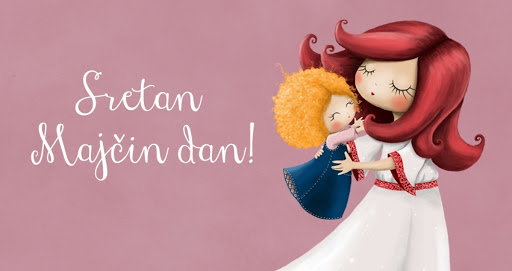 HJ: Pisanje čestitke za Majčin danVjerujem da si jučer izradio kreativnu i zanimljivu čestitku za Majčin dan. Danas prema zadanim uputama u prezentaciji napiši uredno čestitku. Spremi čestitku i iznenadi svoju majku za Majčin dan u nedjelju.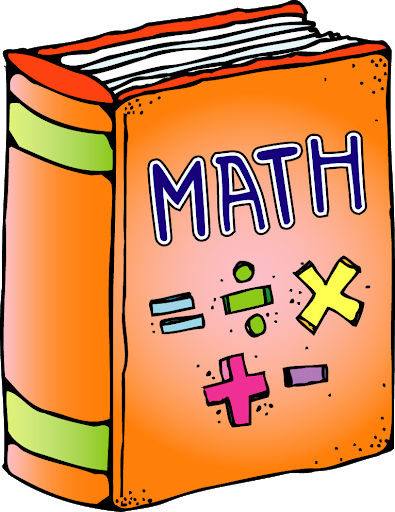 M: Pisano dijeljenje – vježbanje i ponavljanjeDanas nastavljamo s ponavljanjem cjeline pisanog dijeljenja. Riješi zadatke u zbirci zadataka, samo str. 112.Želim ti ugodan vikend!Veliki zagrljaj šalje učiteljica Kristina. 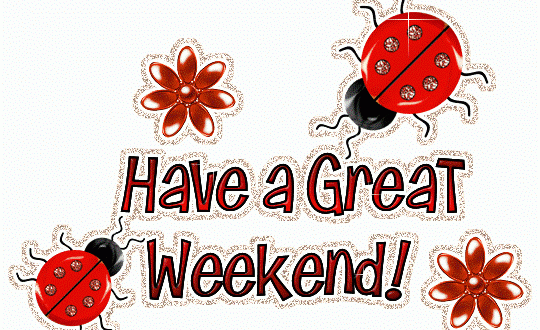 